                                                                                                                                                                                                          FOR IMMEDIATE RELEASE“CALABASH ELKS MAKE SOME VETERANS’ LIVES JUST A LITTLE BIT BRIGHTER”“Honoring Our Senior Veterans for Their Service” By Michael TrescakThe Veterans’ Affairs Committee (VAC) from the Calabash Elks lodge ~ 2679, hosted their 11th annual “Vet Day at the Lodge,” - a day of activities, brotherhood, and camaraderie which included; - A fishing trip to the Sunset Beach pier, - Lunch, and – a very special game of BINGO.  The annual event is designed to recognize our senior veterans for their service and make their days “Just a Little Bit Brighter.”The committee invited veterans from Summit Place Assisted Living in Little River, SC, -- Autumn Care Assisted Living facility in Shallotte, NC, and – the North Carolina State Veterans Retirement Home in Fayetteville, NC.  A group of World War II and Korean Conflict-era veterans, some wheelchair-bound, traveled from their respective assisted living facilities to the fishing pier in nearby Sunset beach, NC for a few hours of fishing and camaraderie where the members of the Elks’ committee supplied fishing poles, bait, and assistance to those who were hoping to catch the “Big One!”  The group caught a total of 5 fish that day, but did not break last year’s record of 8 fish.  The time on the pier was graciously donated by Becky & Mark Kaplan of Sunset Beach, NC.  The entire group reconvened back at the lodge dining room for lunch cooked and served by committee members, followed by a very special game of BINGO, where -- the BINGO numbers are called until “Everyone” has had the opportunity to yell “BINGO,” and garner a prize.  Both the veterans and the Elks’ committee members all had a rich, full day.  The mission of the Veteran’s Affairs Committee of the Benevolent Protective Order of Elks, Lodge ~ 2679, is to provide occasional funding, fraternal activities, and general support for our local Veterans, various Veteran’s Programs, and our Military located throughout the South-Eastern North Carolina area, as well as for our Retired and Wounded Warriors located in the Fort Bragg area of Fayetteville, NC, and Camp LeJeune in Jacksonville, NC.  For more information about other ways our Elks Lodge supports our Veterans’ and Military Community, visit their web site at  www.CalabashElks.Org  and click on the [Veterans Affairs] TAB.Key Words:  “ELKs” – “Veterans” – “Fishing” – “Camaraderie”             Word Count:  356Point of Contact: 	Michael Trescak, ELKs ~ 2679 Veteran’s Committee, Public Affairs Officer,VAC@CalabashElks.Org  (910-386-7759)####Photos Follow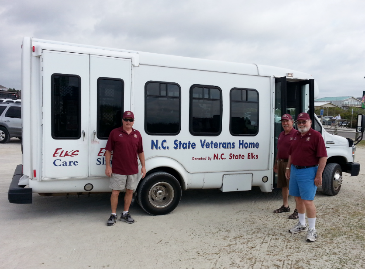 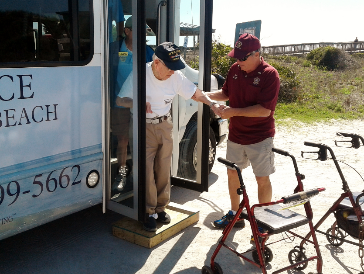 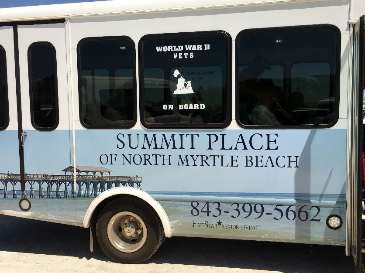 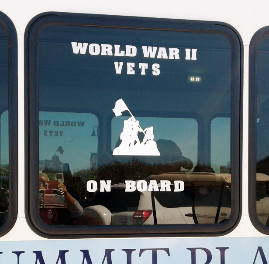 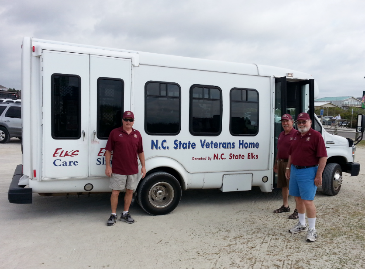 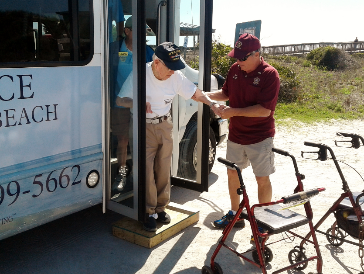 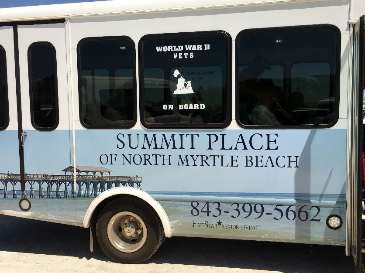 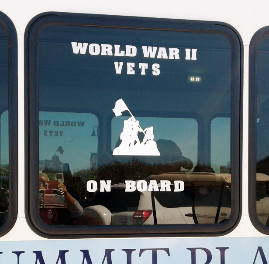 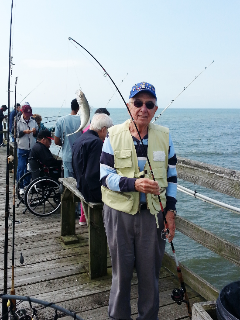 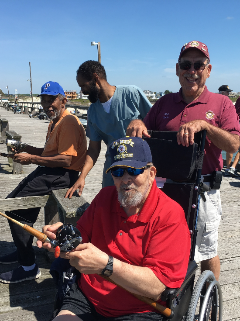 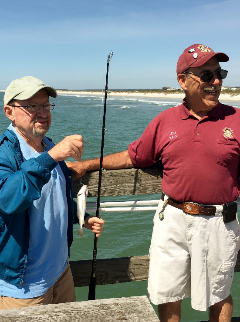 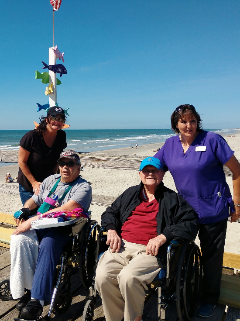 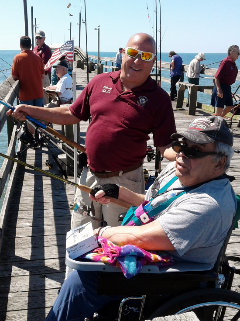 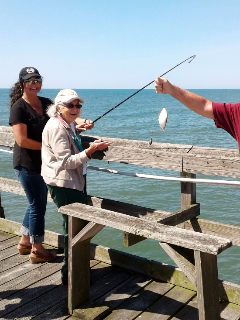 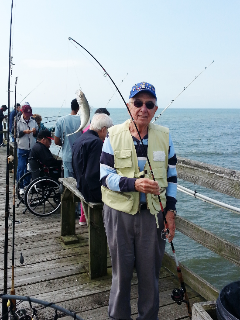 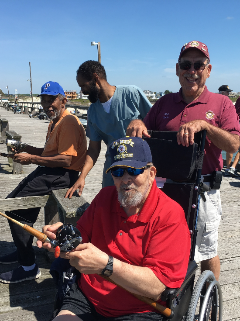 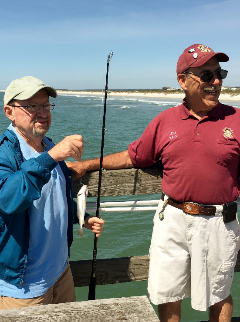 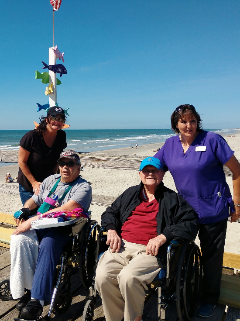 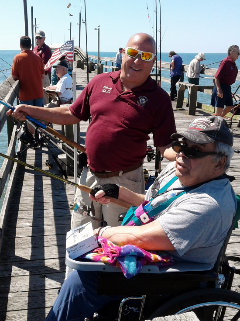 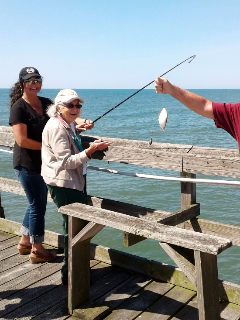 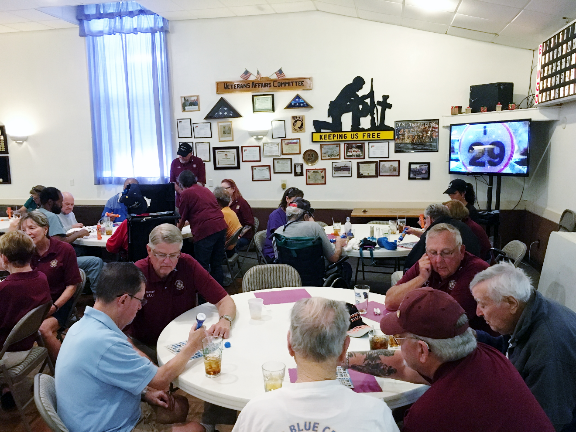 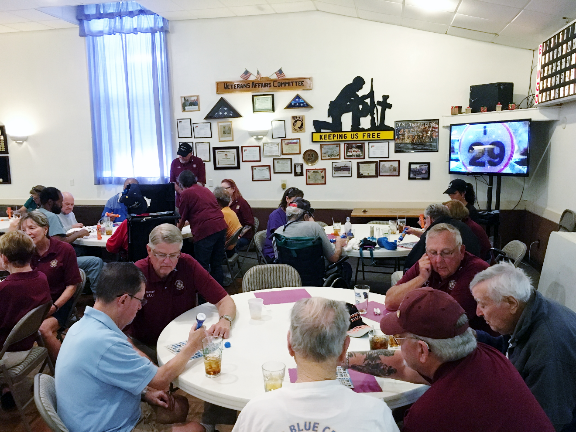 ~ END ~